Transcript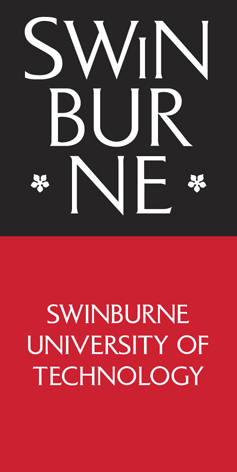 Title: Get the Inside Scoop_EEP video 2
Creator: Swinburne Marketing
Year: 2021Audio/video for this transcript available from: [Upbeat music up]SUPER: Applied for the Early Entry Program but didn’t get an offer?SUPER: Keep it in your preferences!SUPER: Places can open up in future rounds!SUPER: So make sure to put your favourite course as number 1SUPER: Top choiceEnd frame swipes up.SUPER: Get the whole scoopSwinburne logoURL: swinburne.edu.au[END OF TRANSCRIPT]